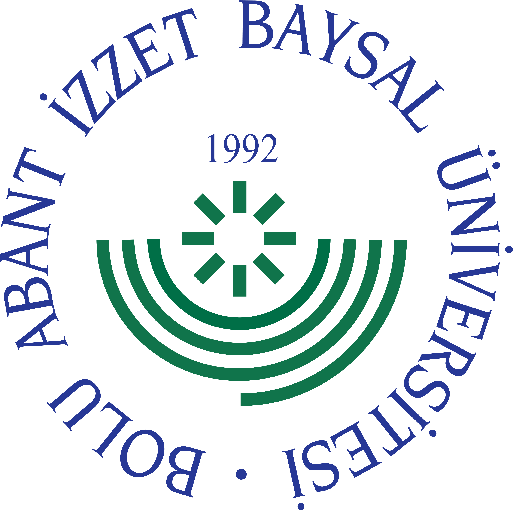 
     GÖREV YETKİ VE SORUMLULUK
FORMU     Bu formda açıklanan görev tanımını okudum. Görevimi burada belirtilen şekilde yerine getirmeyi kabul ediyorum.           ONAYLAYANDoküman NoGT - 094İlk Yayın TarihiBaskı NoRevizyon No/TarihBirimiPersonel Daire BaşkanlığıGörev UnvanıHizmet İçi Şube PersoneliBağlı Olduğu YöneticiŞef/ Şube MüdürüYerine Vekalet Edecek KişiGörevlendirilen PersonelGörev, Yetki ve SorumluluklarAday memur eğitimiyle ilgili işlemler, Aday memurların asaletinin tasdik edilmesiyle ilgili işlemler, Arşivleme işleri ve yeni dosyaların açılmasıyla ilgili işlemler, Görevde yükselme ve unvan değişikliğiyle ilgili işlemler, Hizmet içi eğitim programlarıyla ilgili işlemler, Kurum dışı ve kurum içi birimlerden gelen duyuru yazılarının işleme alınması,Görevi ile ilgili süreçleri Üniversitemiz Kalite Politikası ve Kalite Yönetim Sistemi çerçevesinde, kalite hedefleri ve prosedürlerine uygun olarak yürütmek. Bağlı bulunduğu yönetici veya üst yöneticilerin, görev alanı ile ilgili vereceği diğer işleri iş sağlığı ve güvenliği kurallarına uygun olarak yapmak, Hizmet içi Eğitim Şube Personeli, yukarıda yazılı olan bütün bu görevleri kanunlara ve yönetmeliklere uygun olarak yerine getirirken Şube Müdürüne karşı sorumludur.UnvanıTarihAdı SoyadıİmzaUnvanıTarihAdı Soyadıİmza